Publicado en Madrid el 13/08/2019 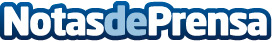 Ola de calor: cómo mantener la productividad en el trabajo a pesar de las altas temperaturas, según CignaControlar la temperatura de los centros de trabajo, adaptar los horarios y promover una correcta organización de las tareas son claves para mantener el bienestar laboral durante el veranoDatos de contacto:RedacciónMadridNota de prensa publicada en: https://www.notasdeprensa.es/ola-de-calor-como-mantener-la-productividad-en Categorias: Recursos humanos http://www.notasdeprensa.es